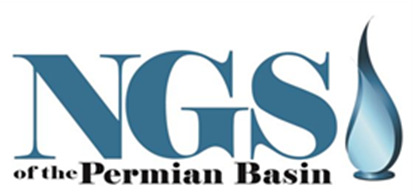 SCHOLARSHIP FUND APPLICATIONUnless otherwise specified, the requested information pertains to the student applying for the scholarship.  The student must complete the application in its entirety.  Both the student and the NGSPB member must sign the application certifying the truth and accuracy.  An incomplete application will not be considered.GENERAL INFORMATIONName:					Student ID:	Phone:	  				Date of Birth:	       (mm/dd/yyyy)Home Address:	       (Street or PO Box)       (City)			        (State)		        (Zip Code)NGSPB Member Name:	     Relationship of NGSPB Member to Student: (Select One)   Parent		   Grandparent		   Legal Guardian   Spouse		   SelfHigh School/Alternative School Attended:		     	City and State of High School/Alternative School:	     Year of Graduation/GED:	     	(Attach certified copy of most recent transcript)CERTIFICATION OF TRUTH AND ACCURACYI hereby certify the information contained in this application for scholarship is true and correct to the best of my knowledge, that the essay was prepared by the student applying for the application, and that my permission is granted to verify information contained in this application.Student’s Signature							DateNGSPB Member’s Signature						DateNATURAL GAS SOCIETY OF THE PERMIAN BASINSCHOLARSHIP FUND APPLICATIONSCHOOL ACTIVITIES AND HONORSList and describe school activities and honors: (Response is limited to 500 characters)What is your High School/Alternative School GPA?	         (i.e., 4.5 out of 5.0)COMMUNITY AND EXTRACURRICULAR ACTIVITIESList and describe community and extracurricular activities: (Response is limited to 500 characters)What institution of higher education do you attend or plan to attend?	     Please provide the city and state of the institution:		     What field of study do you plan to pursue?	     NATURAL GAS SOCIETY OF THE PERMIAN BASINSCHOLARSHIP FUND APPLICATIONESSAYAttach an essay, not to exceed 2 pages on college-ruled paper, in the Student’s own handwriting that addresses the following:Why you think you should be considered for this scholarship award.A description of your future educational and career goals.An explanation of why the community and extracurricular activities you listed are significant and how these experiences may benefit you in the future. Your essay, along with page 2 of your application will be submitted to an independent reviewer.  The purpose of the independent reviewer is to provide an unbiased review of your application.  Your application will be assigned an application ID number and no personal identifying information will be provided to the reviewer. SUBMISSIONApplicants can submit their application by email to info@ngspb.com or by mail to the address listed below. NGSPBAtt: YoLanda DeLaoPO Box 11382Midland, TX 79702-1382